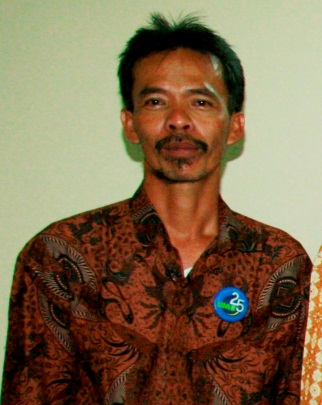 Misbah HidayatStaf  Umum Fakultas Ekonomi dan Bisnis